В рамках Всероссийской акции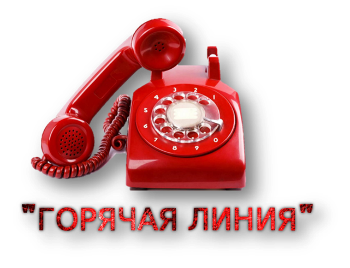 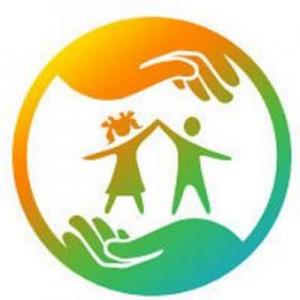 «Безопасность детства – 2022»работает Горячая линия   Уполномоченным по правам ребёнка в Краснодарском крае объявляется «горячая телефонная линия» для сбора информации об опасных объектах и местах отдыха, досуга и развлечения детей и семей с детьми на территории Краснодарского края. Информацию о небезопасности детских площадок, наличии опасных для жизни и здоровья объектов, на которые могут попасть дети, и другим вопросам детской безопасности по месту жительства можно оставить по телефонам:8 (861) 268-41-17При обращении на «горячую телефонную линию» заявителю необходимо указать полное имя, адрес проживания, контактный телефон и адрес места, о котором идёт речь в сообщении.Фото опасных объектов направлять по электронной почте:Upkk1@list.ruна WhatsApp:+7 (988) 957-43-17